Зайти по ссылке:http://xn--80adbifigbdqbq8ab0a3ajl1v.xn--p1ai/lenta/users/id=565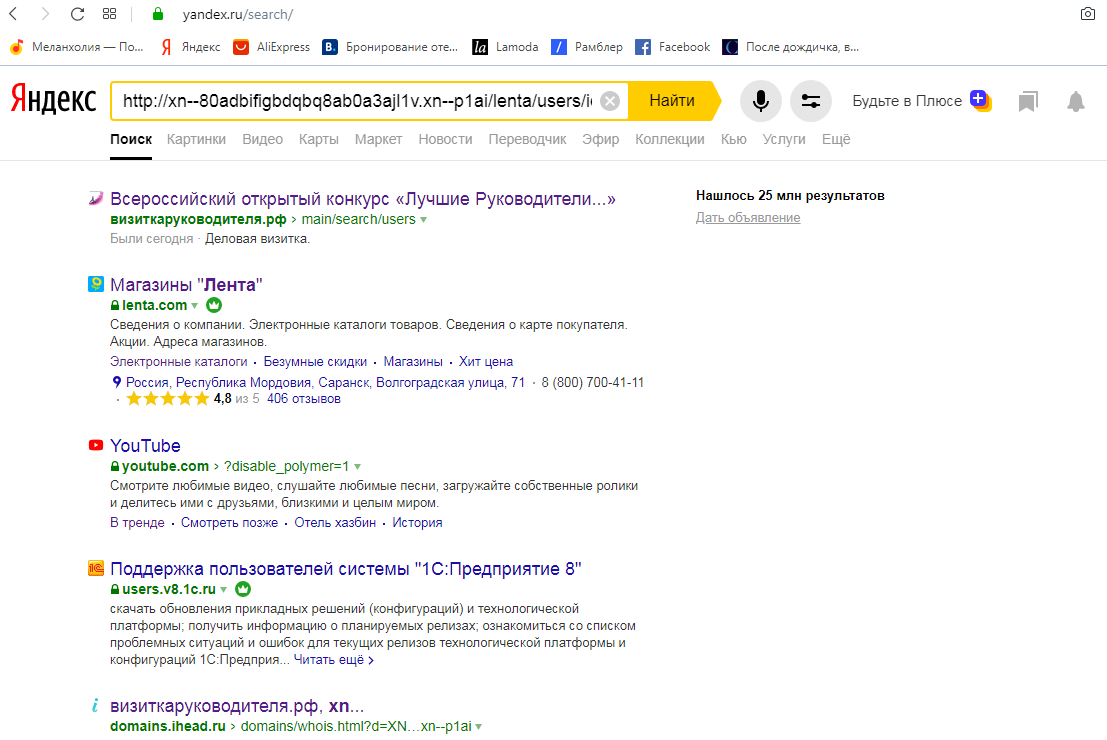 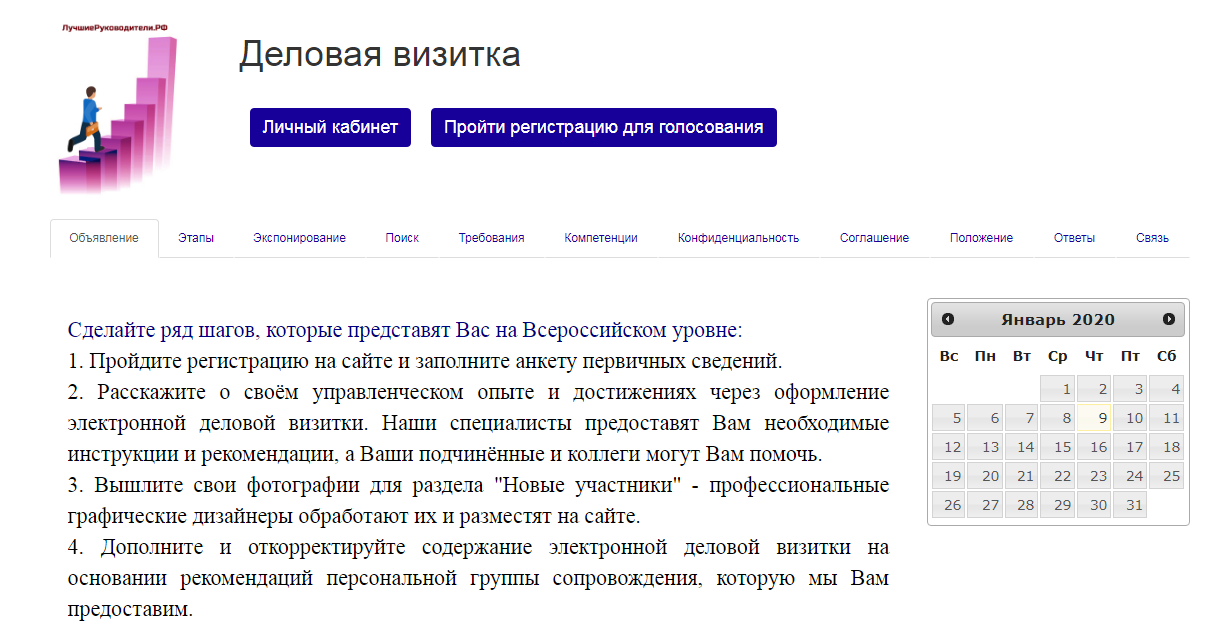 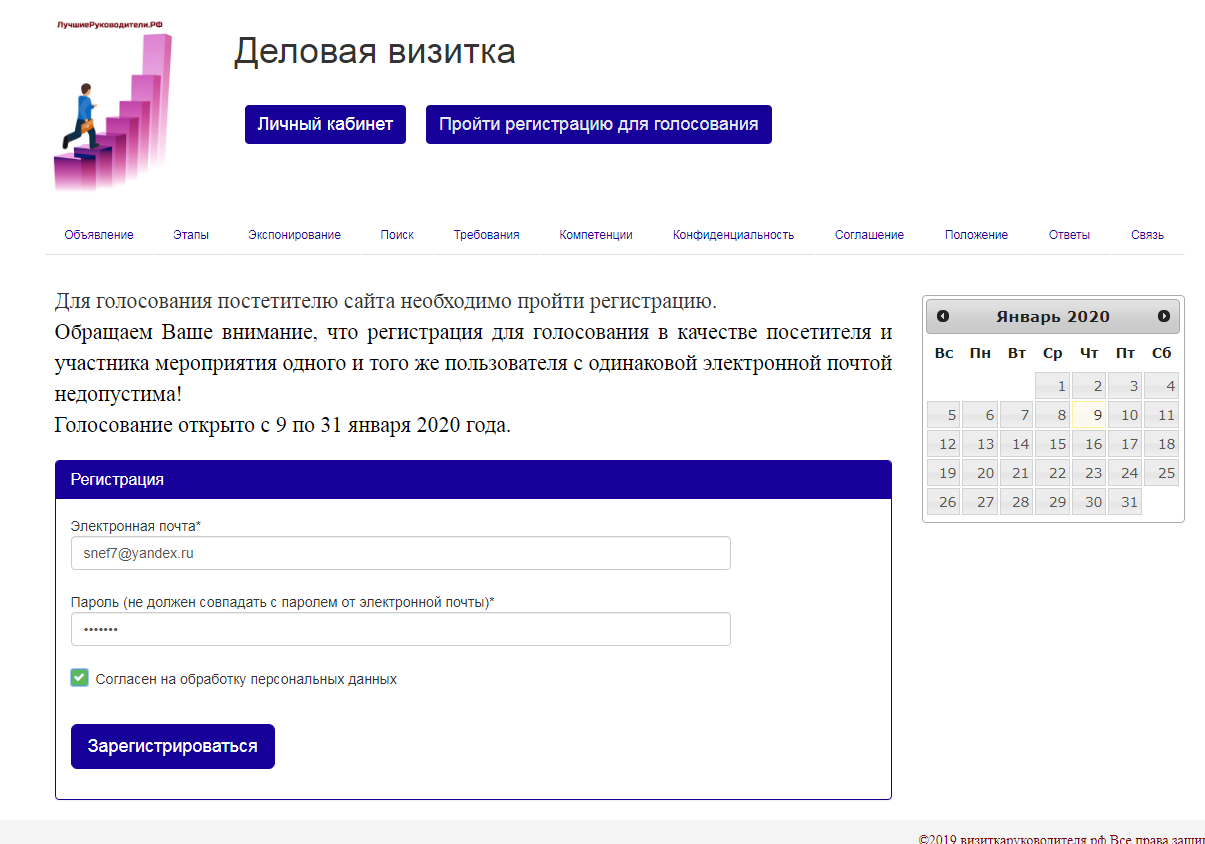 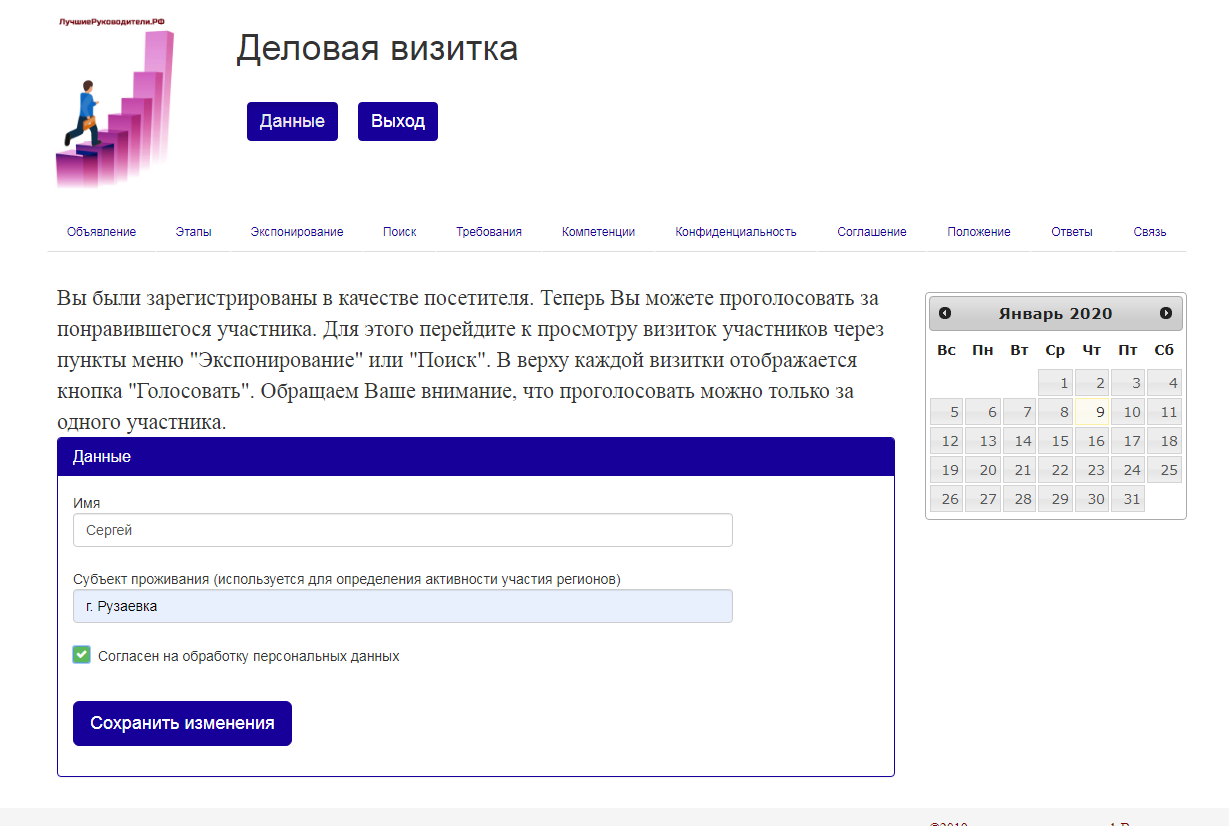 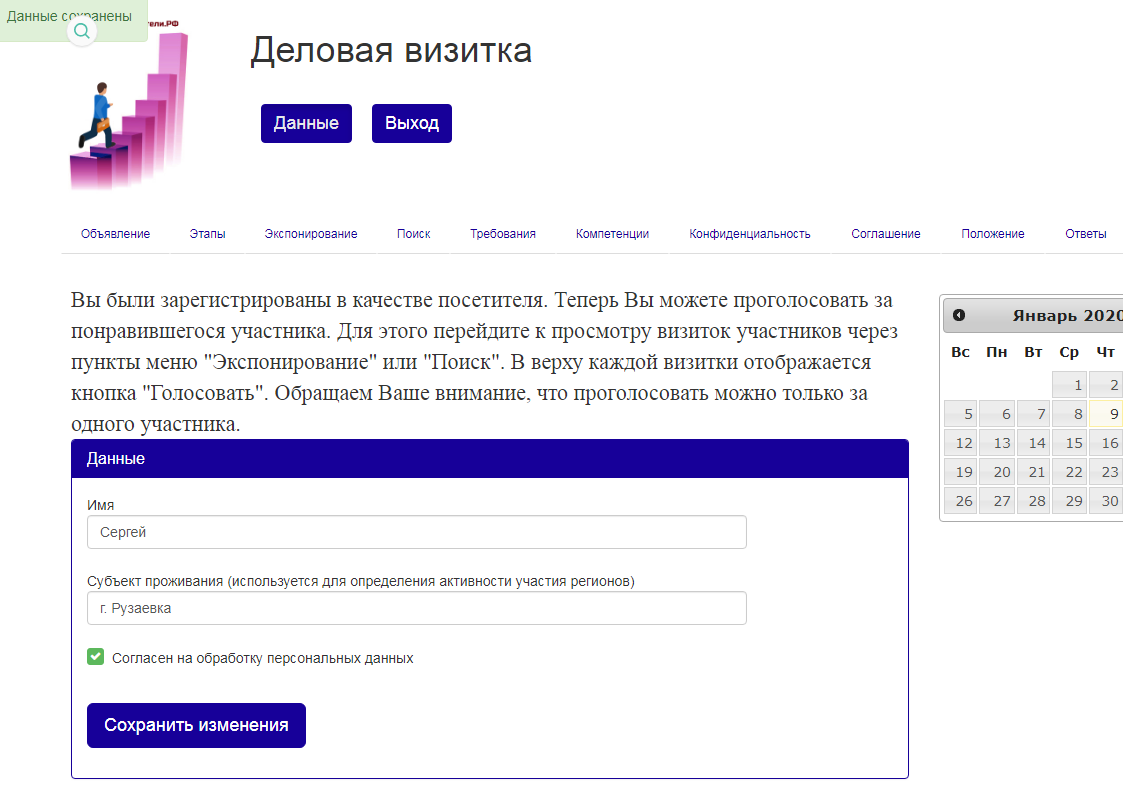 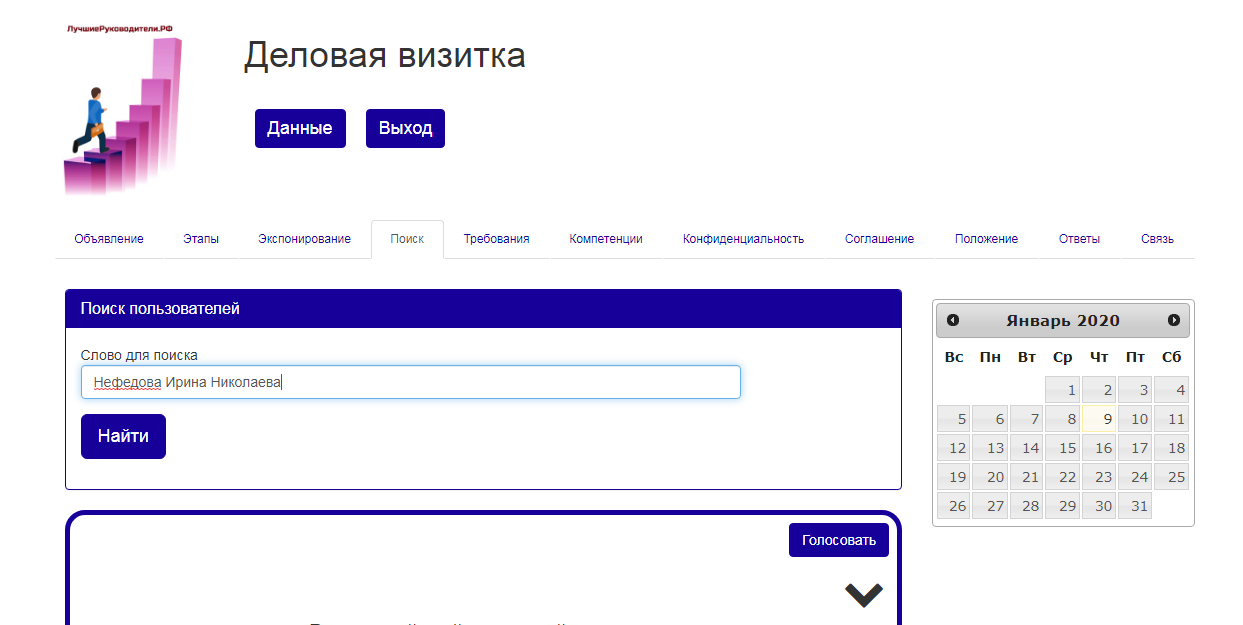 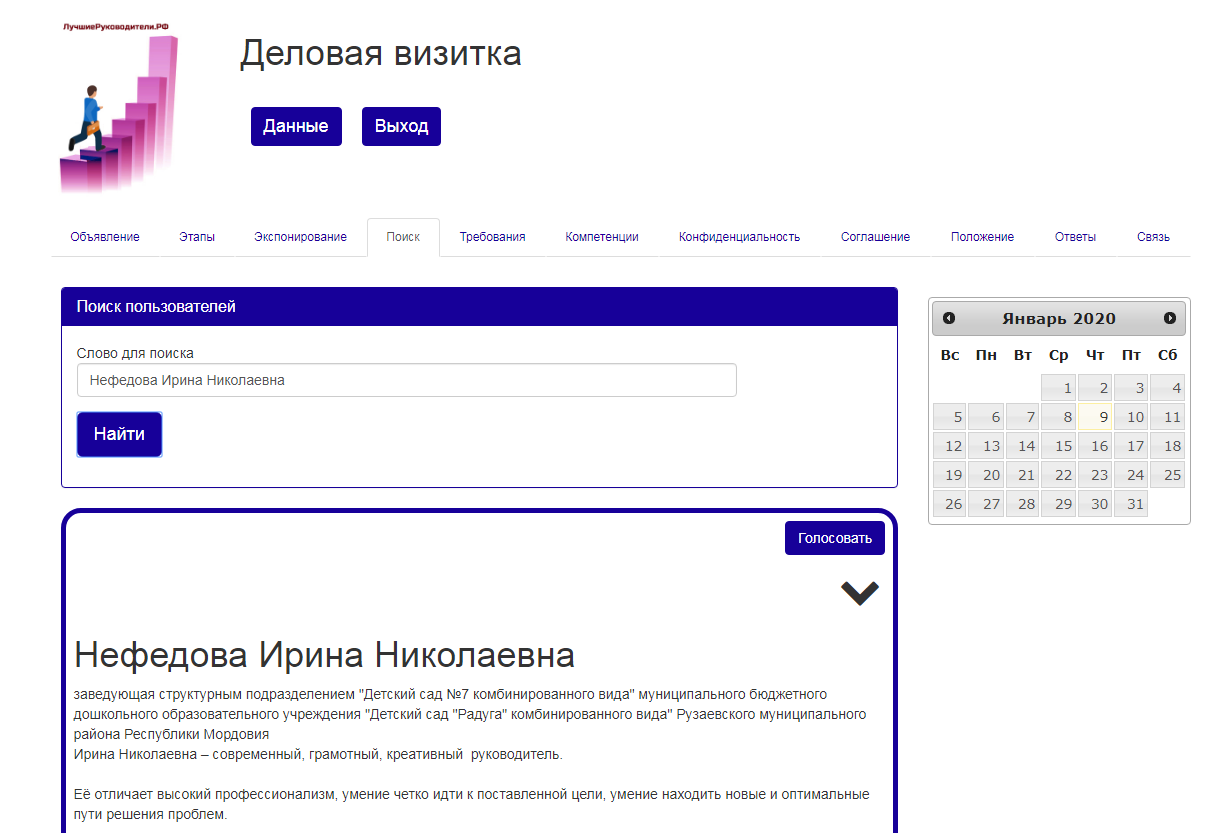 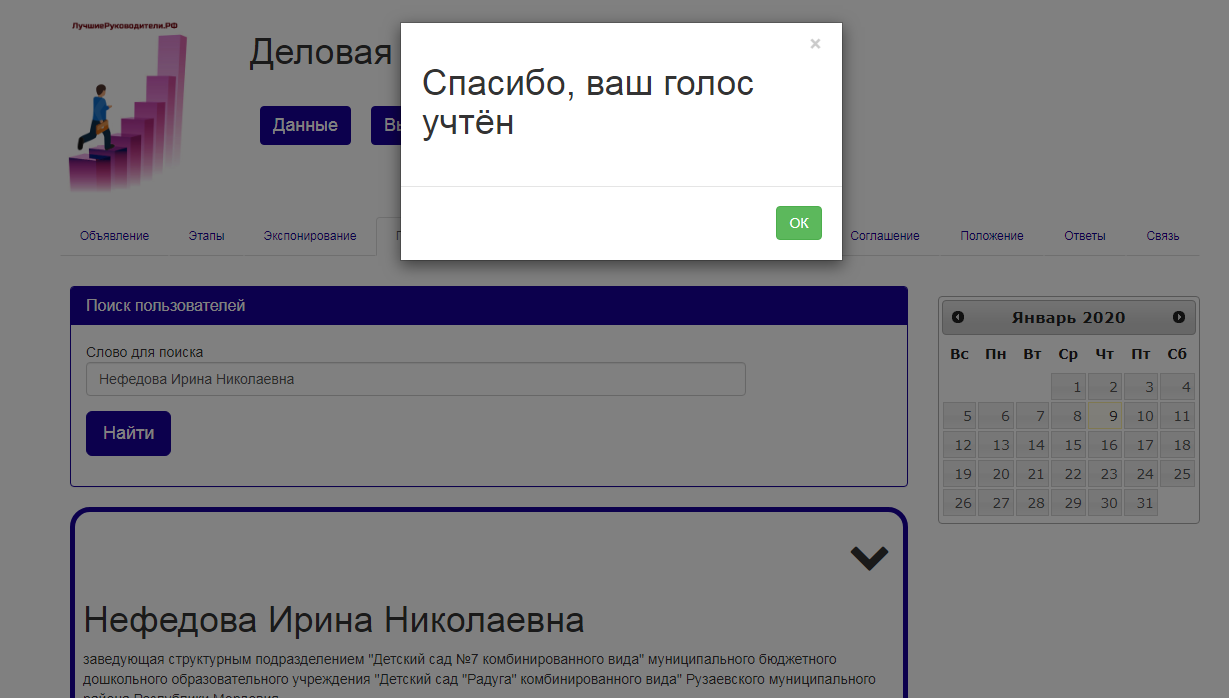 